Государственное учреждение Республики Комидля детей-сирот и детей, оставшихся без попечения «Детский дом № 4» г. Усинска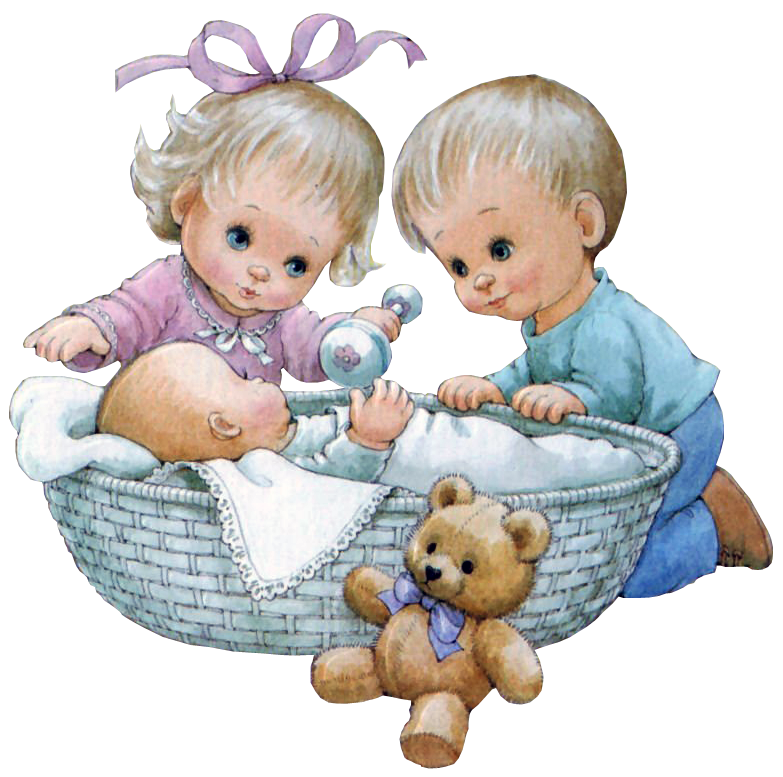 Составитель программы: Шурховецкая Людмила Вячеславовна.                                                    2018 год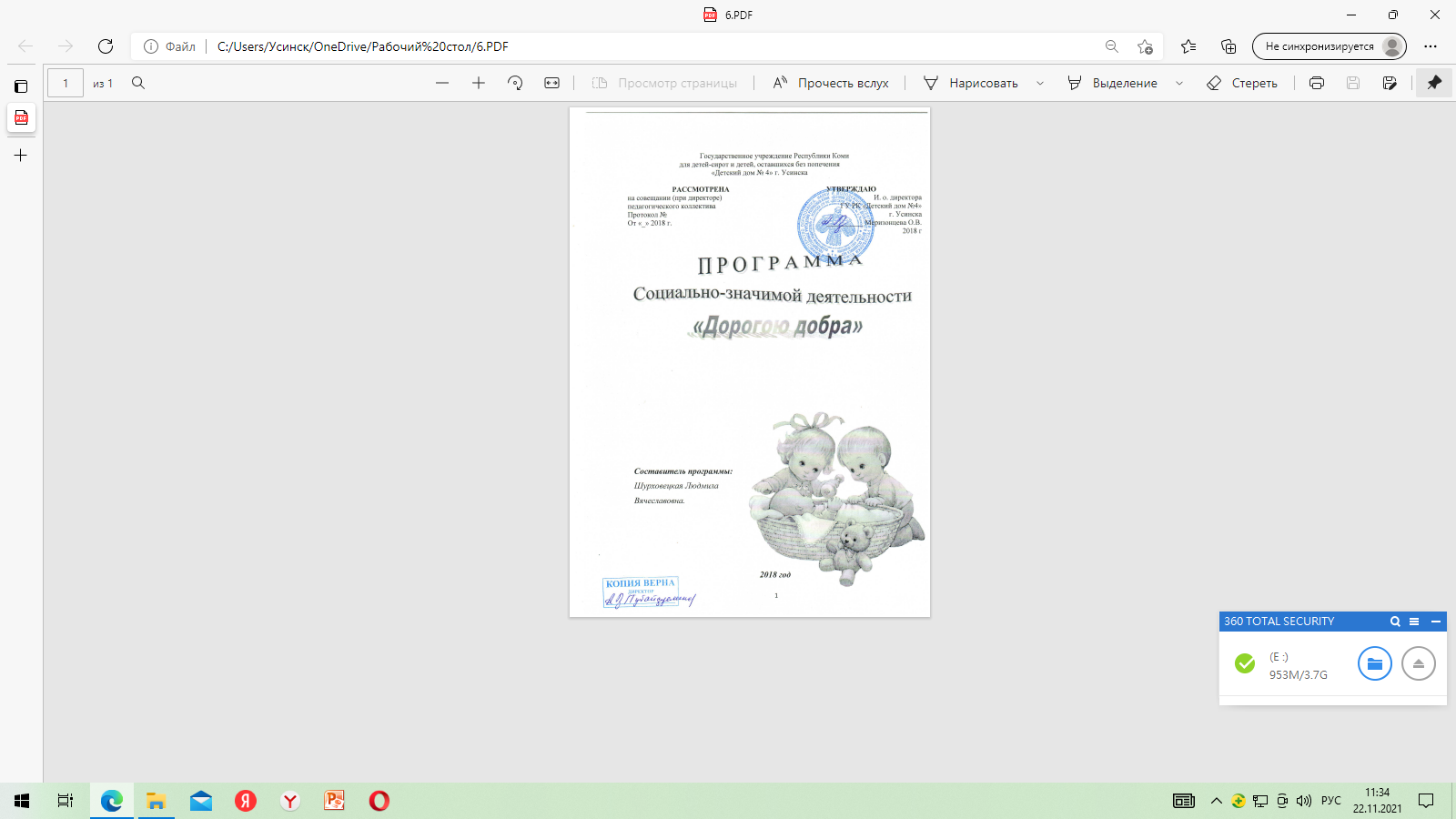 «Надо видеть себя в детях, чтобы помочь им стать взрослыми, надо принимать их как повторение своего детства, чтобы совершенствоваться самому, надо, наконец, жить жизнью детей, чтобы быть гуманным педагогом».Ш.А. Амонашвили.ПОЯСНИТЕЛЬНАЯ ЗАПИСКАЗадача социального становления личности ребенка является важной для любого государства. Особенно это значимо для нашего общества в период переориентации ценностей, существенно влияющих на процесс формирования социального опыта у детей и подростков.Тема социально–значимой деятельности воспитанников детского дома актуальна и привлекательна, трудна и необходима. Недостаточная грамотность, отсутствие социально - практических навыков и знаний говорят о неполноценности интеллектуального развития личности. С развитием современных технологий новое поколение людей должно научиться жить в обществе.На сегодняшний день наши воспитанники привыкли к факту, что кто-то заботиться о них, что порождает пассивность и иждивенчество. Поэтому, создание условий их успешной социальной адаптации формируют новую ситуацию развития, в результате которой подросток перестает воспринимать самого себя как бесполезного и отверженного члена общества.Социально-значимая деятельности воспитанников — это форма проявления ими своей инициативы и активности, направленных на выявления и преодоления комплекса экономических и социальных проблем.Вовлечение воспитанников детского дома в практику по социально- значимую деятельность позволяет им на какое-то время получить права и функции взрослого человека: самостоятельное планирование деятельности, ее реализация, принятие ответственности за результаты своей работы. Все это формирует у детей чувство ответственности за все происходящее вокруг, помогает выработать гражданскую позицию в отношении к общественно значимым проблемам, формирует культуру безопасной жизнедеятельности.У воспитанников появляется чувство уверенности в своих силах и понимание того факта, что теперь они могут оказать помощь другому, а, значит, меняется социальная роль воспитанника, она становится позитивно - активной, формируется культура безопасной жизнедеятельности воспитанника.Поэтому, одной из наиважнейших задач является подготовка воспитанников к самостоятельной жизни в современном обществе, посредством деятельности по обеспечению социальной адаптации воспитанников выступает воспитание у них чувства долга, социальной защищенности и подготовка к будущей взрослой жизни.Цель: Практическая подготовка воспитанников детского дома к самостоятельной жизни в современном обществе путем вовлечения в социально-значимую деятельность.Задачи:Познакомить с  принципами коллективно-групповой деятельности: основами  общения и взаимоотношения в коллективе, самоуправлении и самоорганизации; Трудовое воспитание; гражданско – патриотической; физически и психологически, интеллектуально зрелой личности, способной к активной и общественно полезной деятельности, располагающей потребностями и способностями к самопознанию, самореализации и саморазвитию;Научить грамотно, применять полученные ЗУН в практической жизнедеятельности ребенка;Приобретение и формирование практических умений коммуникативной культур;Формирование и закрепление в практических мероприятиях навыков индивидуальных моделей поведения, адекватных ситуаций, поиск решений и путей преодоления проблем.Срок реализации: 3 годаУчастники программы: воспитанники семьи «Радуга» и «Огонёк», «Росток».Возраст участников программы: 8 -18 лет.Ожидаемые результаты:Результативность и целесообразность работы по программе «Дорогою добра» в течение учебного года осуществляется пролонгированное наблюдение и анализ активности воспитанников детского дома в социально значимой деятельности.В процессе освоения программы «Дорогою добра» воспитанники детского дома приобретают следующие качества:1. Коммуникативные: научатся вести диалог, слушать собеседника, излагать и аргументировать свою точку зрения, сотрудничать со взрослыми, работать в команде, выступать перед аудиторией знакомых и незнакомых людей;2. Регулятивные: ставить цели, планировать свою деятельность, контролировать и анализировать её успехи и неудачи на каждом этапе выполнения работы; развитие воображения, творческих способностей, повышение познавательного интереса3. Познавательные: овладевают начальными сведениями о сущности и особенностях объектов, процессов и явлений действительности, связях между ними, согласно содержанию своей работы; получают навыки работы с источниками информации.4. Личностные. Становление и самопознание личности происходит, главным образом, в ситуациях общения и взаимодействия людей друг с другом:коллективное планирование, коллективная деятельность, чередование творческих поручений, коллективное подведение итогов дает большой простор для ценностно-значимых личностных проявлений, обогащения жизненного опыта (через принцип социализации), общения и взаимодействия детей друг с другом и со взрослыми;благодаря чередованию творческих поручений и различным направлениям деятельности, каждый ребенок имеет возможность для удовлетворения своих интересов, потребностей;формируется положительное отношение к школе и к учебной деятельности;развитие положительных личностных качеств (доброты, терпимости, ответственности и т.д.);привлекается внимание ребят к актуальным социальным проблемам малой родины, окружающих людей;воспитанники детского дома вовлекаются в реальную практическую деятельность.Основными трудностями при организации проектной деятельности младших школьников можно считать их бедный жизненный опыт, и в связи с этим, затруднения в выявлении и формулировании проблемы, в отборе необходимых средств для реализации проекта.Метод проектов актуален и очень эффективен. Он даёт ребёнку возможность экспериментировать, синтезировать полученные знания. Развивать творческие способности и коммуникативные навыки, что позволяет ему успешно адаптироваться к изменившейся ситуации школьного обучения.Такие проекты несут потенциал нравственного воспитания, учат детей соучастию и сопереживанию, что сегодня особенно необходимо нашему обществу. Социально-значимые проекты позволяют учащимся раскрыть в себе одно из самых лучших человеческих качеств: умение трудиться на благо ближнего и получить радость и удовлетворение от этого труда.Социальное проектирование дает возможность социально адаптировать школьников к условиям современной жизни, а также позволяет сформировать у них собственную активную гражданскую позицию. Это важнейшая самостоятельная деятельность школьников, направленная на практическое решение общественно-значимых проблем.Программа направлена на выработку у воспитанников детского дома следующих основных умений и навыков.После реализации программы воспитанники будут:Знать:знать и использовать в общении элементарные этические нормы; активно применять правила вежливого общения;правильно вести себя в общественных местах (школе, театре, кино, музее, общественном транспорте и т.д.);вежливыми, добрыми и уважительными в общении со старшими; заботиться о родителях;осознавать необходимость доброй взаимосвязи с другими людьми, как самой большой человеческой ценности;излагать свое мнение, обосновывать позицию;разрабатывать проекты решения конкретных проблем;элементарные представления об эко культурных ценностях, традициях этического отношения к природе в культуре народов России, нормах экологической этики, об экологически грамотном взаимодействии человека с природой;терпимо относиться к людям, вещам и взглядам; выходить достойно из возможной ситуации конфликта; прощать своих друзей и недругов, не таить обиду;управлять страхом неудачи (замечание, неудачи при выполнении проекта);уметь поддерживать других; положительно оценивать трудолюбие своих сверстников, стремиться принести личный вклад в общее дело; помогать другим и самому обращаться при необходимости за помощью;действовать так, чтобы природа не страдала от воздействия человека; поддерживать здоровый образ жизни;осознанно оперировать понятиями «Родина», «любовь к Родине»; знать и гордиться культурой и традициями своей Родины.Уметь:уметь самостоятельно управлять собой, без посторонней помощи пытаться и решать некоторые свои проблемы;демонстрировать коммуникативные умения (вести беседу, разговор, уметь формировать и высказывать свое мнение, отстаивать его, признавать свою неправоту в случае ошибки, которых не следует бояться);уметь оценивать поступки свои и своих товарищей, различать плохие и хорошие поступки; достойно вести себя в случае, когда от твоего слова что-то зависит;уметь самостоятельно анализировать, исследовать и решать социальные проблемы;критически мыслить, анализировать и оценивать полученную информацию;приводить примеры получения, передачи и обработки информации в деятельности человека, живой природы, общества;уметь самостоятельно выбрать и применять изученные методы и приемы, для достижения поставленной задачи;уметь самостоятельно разрабатывать проекты и презентации;уметь самостоятельно осуществлять поиск нужной информации по заданной тематике;уметь организовывать и проводить самостоятельно подвижные игры, театрализованные представления, мини - концерты.Содержание.Данная программа разработана в соответствии с Конституцией РФ, ст. 28, ст. 29 (о свободе совести и о свободе информации), Федеральным законом «О свободе совести и религиозных объединениях» (ст. 3, п. 1, ст. 5, п. 4), Федеральным Законом «Об образовании РФ», Международной конвенцией «О правах ребенка» ., «Всеобщей декларацией прав человека», Гражданским кодексом РФ, «Основами законодательства РФ о культуре» и другими законодательными актами и нормативными документами, касающимися сфер образования и культуры.А также на основе программ по социально – значимой деятельности:1. Программа социально-значимой деятельности городской организации школьников «САМ». Цепляева Е.А. г.  Ноябрьск, 2008 г.2. Программа социально-значимой деятельности «Найди свою дорогу». Фёдорова А. П. г Тюмень 2012 г.Реализация программы «Дорогою добра» начинается с:проведения диагностического исследования анализа плана воспитательной работы за предыдущий учебный год, в котором проведен анализ деятельности и выявлены наиболее эффективные и целесообразные методы практической работы с воспитанниками;на основе полученных данных составляется программа по социально-значимой деятельности семьи;реализация программы;анализ, составление заключения, рекомендации.Процесс реализации некоторых мероприятий требуют особой подготовки и учета возрастных и психологических особенностей детей.План воспитательной работы по социально – значимой деятельности первого года обучения. 2018 – 2019 уч. год.План воспитательной работы по социально – значимой деятельности второго года обучения. 2019-2020 уч. год.План воспитательной работы по социально – значимой деятельности третьего года обучения. 2020-2021уч. год.План воспитательной работы по социально – значимой деятельности первого года обучения.План воспитательной работы по социально – значимой деятельности второго года обучения.План воспитательной работы по социально – значимой деятельности третьего года обучения.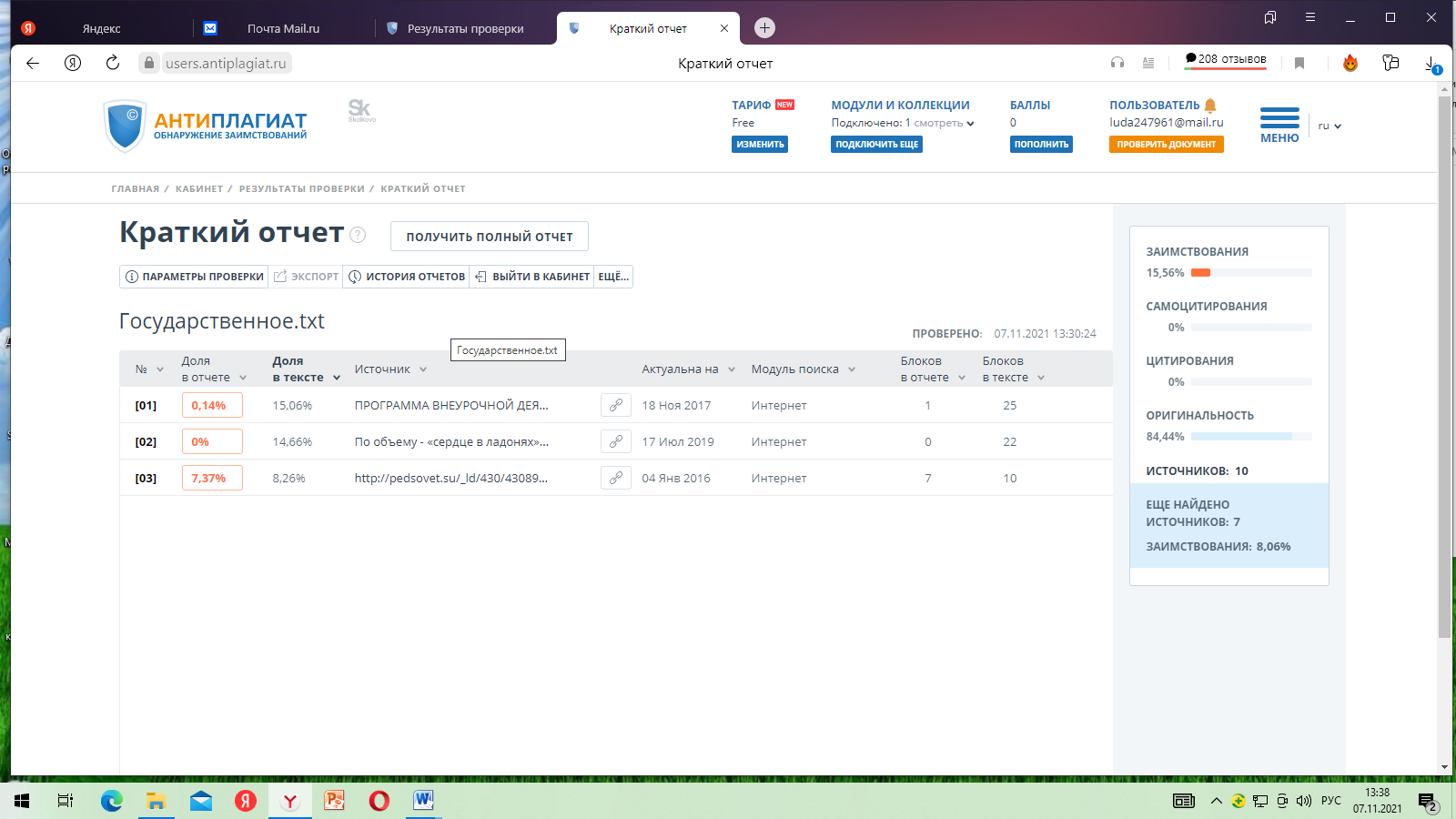 РАССМОТРЕНАна совещании (при директоре)педагогического коллективаПротокол №От «_» 2018 г.УТВЕРЖДАЮИ. о. директораГУ РК «Детский дом №4»г. Усинска__________ Меризонцева О.В. 2018 г8 - 11 лет11 - 15лет15 - 18 лет1 триместрТрудовое воспитание1 триместрТрудовое воспитание1 триместрТрудовое воспитание1 триместрТрудовое воспитаниеСентябрь.Акция  «На тропе здоровья наведём порядок»«Самая уютная комната» - уборка комнат, комнаты отдыха«А у нас во дворе» уборка на территории детского дома.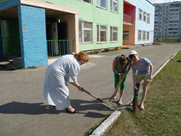 Акция совместно с социальными партнерами.«На тропе здоровья наведём порядок»Октябрь. Ежегодная благотворительная акция «Твори Добро!»Беседа: «Наши добрые поступки»Дискуссия: «Что ты можешь сделать для других?»Диспут: «Труд во благо людей и детей»Октябрь. Ежегодная благотворительная акция «Твори Добро!»Презентация.  «Трудовые навыки детей в детском доме» (подведение итогов работы)Презентация.  «Трудовые навыки детей в детском доме» (подведение итогов работы)Презентация.  «Трудовые навыки детей в детском доме» (подведение итогов работы)Ноябрь.Декабрь. Март.Проект «Наши руки не знают скуки»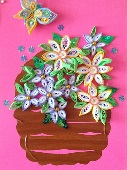 Изготовление поздравительных открыток для учителей и воспитателей детского сада и детского дома.Изготовление сувениров из природного, бросового материала с использованием декоративных украшений.«Творческая мастерская»Изготовление сувениров, поделок используя в работе разнообразные техники.Ноябрь.Декабрь. Март.Проект «Наши руки не знают скуки»Выставка детских работ (подведение итогов работы)Выставка детских работ (подведение итогов работы)Выставка детских работ (подведение итогов работы)2 триместрВоспитание здорового образа жизни.2 триместрВоспитание здорового образа жизни.2 триместрВоспитание здорового образа жизни.2 триместрВоспитание здорового образа жизни.Декабрь.«Ура каникулы!» «Поиграем – всех на санках покатаем» 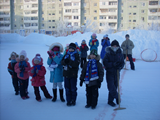 «Снежный городок в нашем дворе»«Снежная скульптура»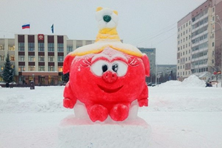 Январь.Акция. «Дорога глазами детей!»Конкурс рисунков«Мой друг светофор».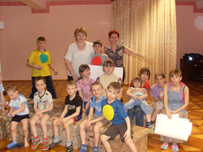 Встреча с инспектором ДПС.Организация викторины «Правила поведения детей во дворе и на дороге в зимний период».Встреча с инспектором ДПС.Проект «Как избежать неприятностей на дороге» 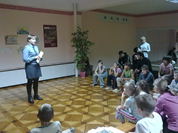 Февраль Проект «День воинской славы России».Газета «Честь имею!»Устный журнал: «Защитник это…».Встреча с ветеранами локальных воин «Боевое братство».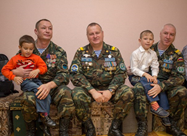 Презентация «История армии России»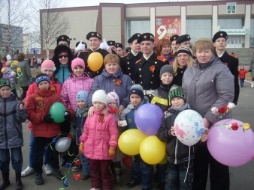 Февраль Проект «День воинской славы России».Конкурс стенгазет и презентаций «История армии России» - (подведение итогов работы)Конкурс стенгазет и презентаций «История армии России» - (подведение итогов работы)Конкурс стенгазет и презентаций «История армии России» - (подведение итогов работы)3 триместрГражданское – патриотическое воспитание.3 триместрГражданское – патриотическое воспитание.3 триместрГражданское – патриотическое воспитание.3 триместрГражданское – патриотическое воспитание.Март.Акция «Росток добра»Беседа: «Кому и как могут помогать дети?»Дискуссия: «Люди, - которым необходима наша помощь»Диспут: «Добрые дела - добрые поступки!»Март.Акция «Росток добра»Отделение реабилитации для детей и подростков с ограниченными возможностями здоровья г. Усинска» (центр «Берегиня»).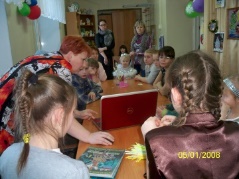 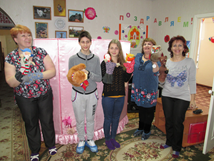 Театрализованное представление: сказка «Как Медведь в гости ходил». (подведение итогов работы)Отделение реабилитации для детей и подростков с ограниченными возможностями здоровья г. Усинска» (центр «Берегиня»).Театрализованное представление: сказка «Как Медведь в гости ходил». (подведение итогов работы)Отделение реабилитации для детей и подростков с ограниченными возможностями здоровья г. Усинска» (центр «Берегиня»).Театрализованное представление: сказка «Как Медведь в гости ходил». (подведение итогов работы)Апрель.Проектно-исследовательская деятельность. «Пасха – традиции русского народа»Творческая мастерская «Украшение пасхальных яиц»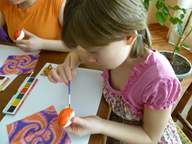 Исследовательская, практическая деятельность 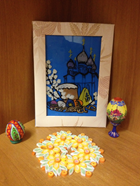 «История Пасхи христиан»Встреча с служителями церкви. «Пасха – традиции русского народа». 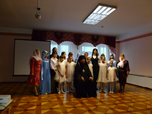 Апрель.Проектно-исследовательская деятельность. «Пасха – традиции русского народа»Презентации: «Пасха – традиции русского народа». Викторина «Истрия Пасхи». Выставка детских работ – «Светлый праздник христиан». (подведение итогов работы)Презентации: «Пасха – традиции русского народа». Викторина «Истрия Пасхи». Выставка детских работ – «Светлый праздник христиан». (подведение итогов работы)Презентации: «Пасха – традиции русского народа». Викторина «Истрия Пасхи». Выставка детских работ – «Светлый праздник христиан». (подведение итогов работы)Май Проект: «Поклонимся великим тем годам».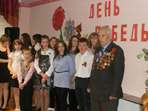 Выпуск газеты «Боевые танки ВОВ – легендарный Т-34»Украшение подъезда, в котором живет ветеран детскими рисунками.Подготовка праздничного концерта. Принятие участия в параде – 9 мая. 8 - 11 лет11 - 15лет15 - 18 лет1 триместрВоспитание здорового образа жизни.1 триместрВоспитание здорового образа жизни.1 триместрВоспитание здорового образа жизни.1 триместрВоспитание здорового образа жизни.Сентябрь«Кросс нации!»Февраль.«Лыжня России!»Забег 500 м.Забег 1000 м.Забег 1000 м.Сентябрь«Кросс нации!»Февраль.«Лыжня России!»Грамоты за победу и участие. (подведение итогов работы)Грамоты за победу и участие. (подведение итогов работы)Грамоты за победу и участие. (подведение итогов работы)Октябрь. Проект.«Мы спортивные  ребята» Спортивные соревнования, квест «Быстрее ветра!».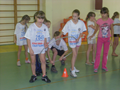 Малая Олимпиада. «Лучшие спортсмены семьи!»Презентация «Традиционные старинные игры на Руси»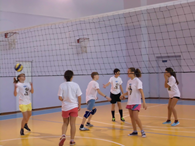 Квест - «Мы спортивные ребята».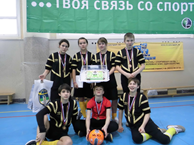 Ноябрь.Проект «Умей сказать НЕТ!»Беседа «Вредные привычки – влияние на организм» Конкурс плакатов «Скажи - НЕТ наркотикам!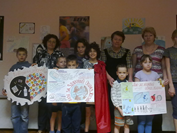 Презентация «Умей сказать НЕТ!».Встреча с мед. Работником.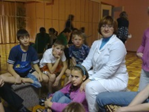 Ноябрь.Проект «Умей сказать НЕТ!»Оформление стенда в детской поликлинике «Вирусы, микробы – детям не страшны!» (подведение итогов работы)Оформление стенда в детской поликлинике «Вирусы, микробы – детям не страшны!» (подведение итогов работы)Оформление стенда в детской поликлинике «Вирусы, микробы – детям не страшны!» (подведение итогов работы)2 триместрТрудовое воспитание 2 триместрТрудовое воспитание 2 триместрТрудовое воспитание 2 триместрТрудовое воспитание Декабрь.Май.Конкурс рисунков.«Дом в котором я живу».Конкурс рисунков «Наша дружная семья»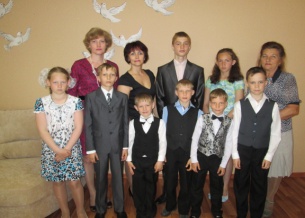 Поле чудес «Все о нашем доме»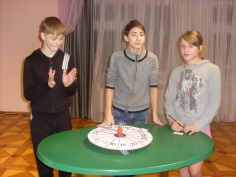 «Покрасим скамейки – украсим город»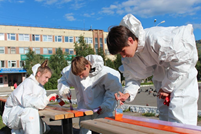 Декабрь.Май.Конкурс рисунков.«Дом в котором я живу».Ярмарка «Мастер – класс для друзей»Ярмарка «Мастер – класс для друзей»Ярмарка «Мастер – класс для друзей»Октябрь.Январь.Апрель.«Наши друзья - студенты УГТУ»Зимняя спартакиада «Ледяные игры»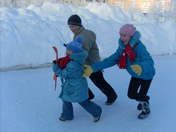 Игра «Зарница» (окт.)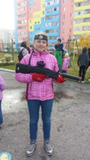  Шахматный, шашечный турнир.  «Черный – Белый. ЧЕМПИОН» Февраль.Проектная деятельность. «Творческая мастерская». Изготовление поздравительных открыток для учителей и воспитателей детского сада и детского дома.Изготовление сувениров из природного, бросового материала с использованием декоративных украшений.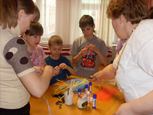 Изготовление сувениров, поделок используя в работе разнообразные техники исполнения. 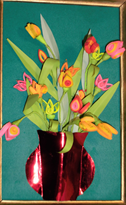 Февраль.Проектная деятельность. «Творческая мастерская». Выставка детских работ (подведение итогов работы)Выставка детских работ (подведение итогов работы)Выставка детских работ (подведение итогов работы)3 триместрГражданско – патриотическое воспитание.3 триместрГражданско – патриотическое воспитание.3 триместрГражданско – патриотическое воспитание.3 триместрГражданско – патриотическое воспитание.Март.Проект «О женщине с любовью!»Беседа об «Истории 8 марта».  Права женщин в России.Дискуссия «Права женщин в России от старины глубокой до современных дней»Конкурс презентаций «Все о знаменитых женщинах России и РК»Апрель.Акция «Росток добра - поможем детям».Пишем письмо  для друзей «Здравствуй друг!»Диспут: «Как и чем  я могу помочь детям и взрослым?»Дискуссия «Гуманитарная помощь – что это?»Май.Акция «Георгиевская лента»Посещение центральной площади города, встреча с ветеранами локальных воин и т. д.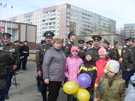 Участие в  подготовке и проведении праздничного концерта посвященного «Победе в ВОВ»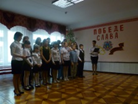 «Георгиевская лента» - история, презентация.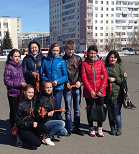 Акция. «Подари ленту, как символ Победы»8 - 11 лет11 - 15лет15 - 18 лет1 триместрВоспитание здорового образа жизни.1 триместрВоспитание здорового образа жизни.1 триместрВоспитание здорового образа жизни.1 триместрВоспитание здорового образа жизни.1 триместрВоспитание здорового образа жизни.Сентябрь.Декабрь. Март.Традиционные встречи с социальными партнерами.Сентябрь.Декабрь. Март.Традиционные встречи с социальными партнерами.Экскурсия «В гости к другу!»Празднование дней рождения детей и друзей семьи. 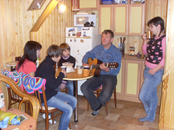 Совместный отдых на природе.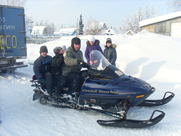 Октябрь.«С днем рождения»Октябрь.«С днем рождения»Беседа «праздничный стол – вкусно и полезно»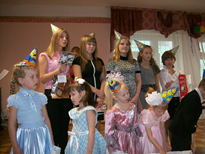 «Как провести праздник с пользой и где?»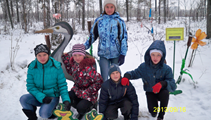 Помочь в организации подвижных игр и развлечений.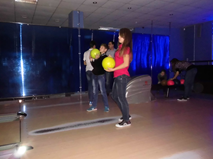 Ноябрь.Февраль.Апрель.Проведение мероприятий со студентами УГТИ.Ноябрь.Февраль.Апрель.Проведение мероприятий со студентами УГТИ.Веселые старты! Пригласить к участию детей из детского сада.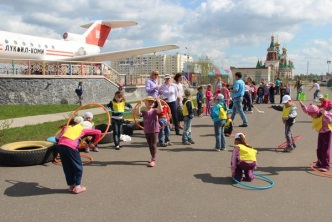 Экскурсия в конно спортивный клуб  «Кавалькада».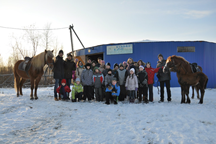 Соревнования «Мы быстрые и ловкие!»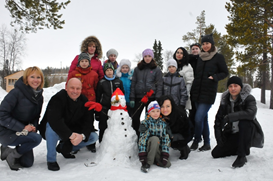 2 триместрТрудовое воспитание2 триместрТрудовое воспитание2 триместрТрудовое воспитание2 триместрТрудовое воспитание2 триместрТрудовое воспитаниеОктябрьДекабрь.Апрель.Проект «Подари игрушку городу».Изготовление игрушек - используя нетрадиционные материалы.Изготовление игрушек - используя нетрадиционные материалы.Построим снеговика во дворе детского дома и в детском саду, школьном дворе.Конкурс ледяных фигур на городской площади.ЯнварьКонкурс рисунков. «Новогодний талисман».Принять участие в новогоднем конкурсе, изготовить поделки используя различный материал и техники выполнения (рисунок, вышивка и т. д.)Принять участие в новогоднем конкурсе, изготовить поделки используя различный материал и техники выполнения (рисунок, вышивка и т. д.)Принять участие в новогоднем конкурсе, изготовить поделки используя различный материал и техники выполнения (рисунок, вышивка и т. д.)Принять участие в новогоднем конкурсе, изготовить поделки используя различный материал и техники выполнения (рисунок, вышивка и т. д.)Февраль.Проектная деятельность. «Масленичные гуляния».Масленичное гуляния.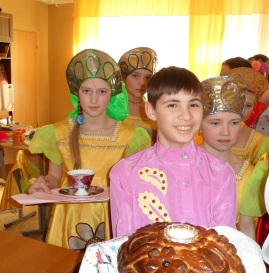 Масленичное гуляния.Сервировка стола, чаепитие – приглашаем всех детей и сотрудников детского дома. 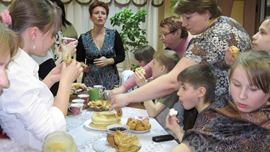 Приготовление блинов. «Угостим блинами друзей» .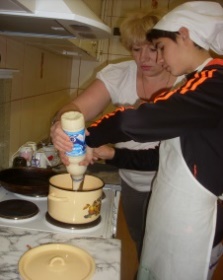 3 триместрГражданское – патриотическое воспитание.3 триместрГражданское – патриотическое воспитание.3 триместрГражданское – патриотическое воспитание.3 триместрГражданское – патриотическое воспитание.3 триместрГражданское – патриотическое воспитание.Март.Творческий проектКонкурс плакатов.«Сохраним планету»Март.Творческий проектКонкурс плакатов.«Сохраним планету»Конкурс рисунков и плакатов «Зелёная планета»Беседа  и демонстрация  презентации с детьми детского сада  на тему «Наш дом Земля» Дискуссия «Экологические проблемы РК и Усинского р – на»Распространение мини – листовок «Выброси мусор в урну» или брошюр «Самый чистый город!»Распространение мини – листовок «Выброси мусор в урну» или брошюр «Самый чистый город!»Распространение мини – листовок «Выброси мусор в урну» или брошюр «Самый чистый город!»Апрель.Акция «Живая память»Апрель.Акция «Живая память»«Республика Коми – помощь фронту». Работа с интернет ресурсами, библиотекой и т.д.«Труженики тыла – герои невидимого фронта». Работа с интернет ресурсами, библиотекой и т.д.«Фронтовики» -провести анализ участников ВОВ –ветеранов проживающих на территории РК.Апрель.Акция «Живая память»Апрель.Акция «Живая память»Создание презентации «Живая память» демонстрация в школах и для детей детского дома из соседних семей.Создание презентации «Живая память» демонстрация в школах и для детей детского дома из соседних семей.Создание презентации «Живая память» демонстрация в школах и для детей детского дома из соседних семей.Май.Проект: «Ветераны ВОВ  Усинского района»Май.Проект: «Ветераны ВОВ  Усинского района»Приготовить угощение к чаепитию – выпечка пирога. Угостить ветеранов.Оказание практической помощи ветеранам ВОВ (полить цветы, сходить в магазин и др.)Оказание практической помощи ветеранам ВОВ (протереть пыль, помыть посуду и  др.) Май.Проект: «Ветераны ВОВ  Усинского района»Май.Проект: «Ветераны ВОВ  Усинского района»Улучшение эмоционального настроения людей преклонного возраста ( предполагаемый результат)Улучшение эмоционального настроения людей преклонного возраста ( предполагаемый результат)Улучшение эмоционального настроения людей преклонного возраста ( предполагаемый результат)УчастникиВозраст участниковТемаТемаРезультатДополнительнопроведеноСентябрьСентябрьСентябрьСентябрьСентябрьСентябрьСемья«Огонёк»«Радуга»«Росток»Все дети«С днем  знаний!»«С днем  знаний!»Развитие дружеских отношений  с социальными партнерами семьи «Огонёк» и «Радуга», «Росток».+Семья«Радуга»«Росток»Именинники«С днём рождения!»«С днём рождения!»Создали радостное настроение, сплотили коллектив.+Семья«Огонёк»«Радуга»14 -18 летАкция. «На тропе здоровья наведём порядок»Акция. «На тропе здоровья наведём порядок»Воспитание желания и любови к природе и своему городу.Семья«Огонёк»«Радуга»«Росток»12 -18 лет«Кросс нации!»«Кросс нации!»Приобщение детей к здоровому образу жизни и спортивным мероприятиям. +ОктябрьОктябрьОктябрьОктябрьОктябрьОктябрьСемья«Огонёк»«Радуга»«Росток»Все детиЕжегодная благотворительная акция «Твори Добро!» Ежегодная благотворительная акция «Твори Добро!» Развитие  желания оказывать  помощь детям с ограниченными физическими возможностями.Семья«Огонёк»«Радуга»«Росток»Все детиПраздничный концерт «С праздником дорогие учителя!»Праздничный концерт «С праздником дорогие учителя!»Привлечение детей к организации проведения праздничного концерта для  учителей и воспитателей города.+Семья«Радуга»«Росток»14-18 летПоисково – исследовательская деятельность. «Усинск – моя малая родина»Поисково – исследовательская деятельность. «Усинск – моя малая родина»Расширили  знания о родном городе. Научили детей проводить исследовательскую деятельность.+Семья«Огонёк», «Росток», девочки8 – 12 лет«Лучший друг – это книга».«Лучший друг – это книга».Посетили ЦБ.– развиваем интерес к художественной литературе, желание читать книги.+Ноябрь.Ноябрь.Ноябрь.Ноябрь.Ноябрь.Ноябрь.Семья «Огонёк»«Росток»«Радуга» мальчики12 -18лет12 -18летПроект «Умей сказать НЕТ!»Развитие  практических навыков Воспитание ЗОЖ.Семья«Огонёк»«Росток»8-10лет8-10летКонкурс «МЧС России посвящается!»Формируем представление о службе МЧС России.+Семья«Огонёк»«Радуга»12-17 лет12-17 летМолодежный центр.Развиваем коммуникативные и творческие навыки детей +Семья«Огонёк»«Радуга», «Росток»10-14лет10-14летЕжегодные спортивные соревнования между детьми детских домов РК.Развиваем культуру здорового образа жизни. Приобщение к сорту. +ДекабрьДекабрьДекабрьДекабрьДекабрьДекабрьСемья«Радуга»ИменинникиИменинники«С днём рождения!»Создали радостное настроение, сплотили коллектив.+Семья«Радуга»«Росток»Мальчики14-18 летМальчики14-18 летАкция.«Снежная скульптура».Порадовали жителей города своим умением строить фигуры из снега.+Семья«Огонёк»«Радуга»12 – 18 лет12 – 18 лет«Наши друзья - студенты УГТУ»Развиваем дружеские отношения со студентами.+Семья«Огонёк»«Радуга»«Росток»12-16 лет12-16 летЭкскурсия в конно-спортивный клуб  «Кавалькада» Прививаем любовь к животным. Приобщили к здоровому образу жизни.+ЯнварьЯнварьЯнварьЯнварьЯнварьЯнварьСемья«Огонёк»«Радуга»«Росток»12-16 лет12-16 лет«Новогодние каникулы -Рождество».Познакомили с историческими достопримечательностями города. +Семья«Огонёк»8 -12 лет8 -12 летФотоконкурс «Дом в котором я живу».Научили детей отмечать и замечать положительные и значимые моменты в жизни воспитанников детского дома и своей «семьи».+Семья«Огонёк»«Радуга»«Росток»8 -12 лет8 -12 летТеатрализованное представление«Добрые гости»Развили  желание оказывать  помощь детям с ограниченными физическими возможностями.+Семья«Радуга»«Росток»8-14 лет8-14 летЯрмарка «Мастерим своими руками».Сформировали коммуникативные навыки и умения делиться своим опытом с младшими детьми и гостями детского дома.+ФевральФевральФевральФевральФевральФевральСемья«Огонёк»«Радуга»8 – 14 лет8 – 14 летАкция. «Дорога глазами детей!»Встретились с инспектором ДПС. Продолжили сотрудничество, воспитание ЗОЖ, знание ПДД.+Семья«Огонёк»«Радуга»Девочки8-12 летДевочки8-12 летИсследовательская деятельность «Город, в котором мы живем!»Расширили  знания о памятных местах нашего города.+Семья«Огонёк»«Радуга»Мальчики12-14 летМальчики12-14 летПроект «День воинской славы России»Развиваем патриотическое и гражданское сознание, уважение  и гордость за ВС РФ.Семья«Огонёк»«Радуга»«Росток»Все детиВсе детиПроектная деятельность. «Масленичные гуляния».Продолжали знакомить и приобщать детей к культуре и традициям русского народа.+МартМартМартМартМартМартСемья«Огонёк»«Радуга»«Росток»Мальчики8-18 летМальчики8-18 летПраздничный концерт «С праздником милые дамы!»Привлекли  детей к организации проведения праздничного концерта для  учителей и воспитателей города.+Семья«Радуга»10-14 лет10-14 летТворческий конкурс «Безопасность глазами детей» Продолжили развивать творческие способности детей.Семья«Огонёк»«Радуга»«Росток»Все детиВсе дети«Наши друзья - студенты УГТУ»Спортивные соревнования.Продолжаем развивать и укреплять дружеские отношения со студенческим коллективом. Формирование ЗОЖ.+Семья«Огонёк»«РостокИменинники.Именинники.«С днём рождения»Создали радостное настроение, сплотили коллектив.+АпрельАпрельАпрельАпрельАпрельАпрельСемья«Огонёк»«Радуга»12-18 лет12-18 летТворческий проект«Книга–источник мудрости и знаний»Посетили  ЦБ. Развили интерес к художественной литературе, желание читать книги.+Семья«Огонёк»«Радуга»«Росток»Все детиВсе детиАкция «Росток добра»Научили оказывать душевную и психологическую помощь и поддержку пожилым людям и детям –инвалидам.+Семья«Огонёк»«Радуга»14 -18 лет14 -18 летАкция «Мусор – глобальная  экологическая проблема!»Привлекли внимание жителей города к проблеме окружающей среды в городе и мире.+Семья«Огонёк»«Радуга»«Росток»Все детиВсе детиПроектно-исследовательская деятельность. «Пасха – традиции русского народа»Продолжили  знакомить и приобщать детей к культуре и традициям русского народа.+МайМайМайМайМайМайСемья«Огонёк»«Радуга»«Росток»Мальчики14-18 летМальчики14-18 летПроект: «Поклонимся великим тем годам»Уделили внимание  к людям пожилого возраста, получили удовольствие от общения с ними, и оказанной им помощи.+Семья«Огонёк»«Радуга»«Росток»Все детиВсе детиАкция «Милосердие»Оказалипомощь ветеранам ВОВ и труда, проживающим в городе.+Семья«Огонёк»«Радуга»Мальчики14-18 летМальчики14-18 летПоездка в лес за саженцами.Расширили экологические знания о природе. Стремление  озеленить территорию детского дома и городские аллеи.+Семья«Огонёк»«Радуга»«Росток»Все детиВсе детиСубботник. «Украсим город цветами!»Приобщили детей к трудовому процессу, направленному на преобразование и украшение города. +УчастникиВозраст участниковВозраст участниковТемаТемаРезультат ДополнительнопроведеноСентябрьСентябрьСентябрьСентябрьСентябрьСентябрьСентябрьСемья «Огонёк»«Радуга»«Росток»Все детиВсе дети«С днем  знаний!»«С днем  знаний!»Развили дружеские отношения  с социальными партнерами «семьи».+           Семья «Радуга»«Росток»ИменинникиИменинники«С днём рождения!»«С днём рождения!»Создали радостное настроение, сплотить коллектив.+Семья «Огонёк»«Радуга»14 -18 лет.14 -18 лет.Акция. «Аллеи города»Акция. «Аллеи города»Развили и продолжили воспитывать желание и любовь к природе и своему городу.+Семья «Огонёк»«Радуга» «Росток»12 -17 лет12 -17 лет«Кросс нации!»«Кросс нации!»Приобщили детей к здоровому образу жизни и спортивным мероприятиям. ОктябрьОктябрьОктябрьОктябрьОктябрьОктябрьОктябрьСемья«Огонёк»«Радуга»Все детиВсе детиЕжегодная благотворительная акция «Твори Добро!» Ежегодная благотворительная акция «Твори Добро!» Развили желание оказывать  помощь детям с ограниченными физическими возможностями.+Семья«Огонёк»«Радуга»Все детиВсе детиПраздничный концерт «С праздником дорогие учителя!»Праздничный концерт «С праздником дорогие учителя!»Привлекли детей к организации и проведению праздничного концерта для  учителей и воспитателей города.+Семья«Радуга»«Росток»14-18 лет14-18 летПоисково–исследовательская деятельность. «Первооткрыватели Усинского нефтерождения»Поисково–исследовательская деятельность. «Первооткрыватели Усинского нефтерождения»Научили детей проводить исследовательскую деятельность.+Семья«Огонёк»«Росток»девочки12 – 14 летдевочки12 – 14 лет«Лучший друг –это книга».«Лучший друг –это книга».Посетили ЦБ. Развили интерес к художественной литературе, желание читать книги.+Ноябрь.Ноябрь.Ноябрь.Ноябрь.Ноябрь.Ноябрь.Ноябрь.Семья«Огонёк»«Радуга»мальчики12-17лет12-17летПроект «Мир вокруг нас»Проект «Мир вокруг нас»Развили практические навыки, направленные на помощь природе, животным и птицам. +Семья«Огонёк»«Росток»8 -10лет8 -10летКонкурс «МЧС России посвящается!»Конкурс «МЧС России посвящается!»Сформировали представление о службе МЧС России.+Семья«Огонёк»«Радуга»8-14 лет8-14 летМолодежный центр.Молодежный центр.Развили коммуникативные  и творческие навыки детей +Семья«Огонёк»«Радуга»10-14лет10-14летЕжегодные спортивные соревнования между детьми детских домов РК.Ежегодные спортивные соревнования между детьми детских домов РК.Развили культуру здорового образа жизни. Приобщили к сорту. +ДекабрьДекабрьДекабрьДекабрьДекабрьДекабрьДекабрьСемья «Радуга»«Росток»ИменинникиИменинники«С днём рождения!»«С днём рождения!»Создали радостное настроение, сплотить коллектив.+Семья  «Радуга»«Росток»Мальчики14-18 летМальчики14-18 летАкция. «Снежная скульптура».Акция. «Снежная скульптура».Порадовали жителей города своим творчеством и умением вырезать скульптуру из снега.+Семья «Огонёк»«Радуга»8 – 14 лет8 – 14 лет«Наши друзья - студенты УГТУ»«Наши друзья - студенты УГТУ»Развевали дружеские отношения со студентами.+Семья «Огонёк»«Радуга»«Росток»12-14 лет12-14 летАкция Экскурсия в живой уголок Юного натуралиста «Друг»Акция Экскурсия в живой уголок Юного натуралиста «Друг»Привлекли внимание жителей города к проблеме брошенных животных.   Приобщили к здоровому образу жизни.+ЯнварьЯнварьЯнварьЯнварьЯнварьЯнварьЯнварьСемья «Радуга»«Росток»«Огонёк»8 -12 лет8 -12 летКонкурс рисунков. «Дом в котором я живу».Конкурс рисунков. «Дом в котором я живу».Научили детей отмечать и замечать положительные и значимые моменты в жизни воспитанников детского дома и своей «семьи». Развивать творческие способности.+Семья  «Радуга»«Росток»«Огонёк»7 -12 лет7 -12 летОР для лиц с огранич. возм. Здоровья «Берегиня».Мастер – класс  «Квиллинг – это интересно»ОР для лиц с огранич. возм. Здоровья «Берегиня».Мастер – класс  «Квиллинг – это интересно»Развивать желание оказывать  помощь детям с ограниченными физическими возможностями.+Семья «Огонёк»«Росток»12-16 лет12-16 летЯрмарка «Мастер – класс для друзей»Ярмарка «Мастер – класс для друзей»Сформировали коммуникативные навыки и умения делиться своим опытом с младшими детьми и гостями детского дома.+ФевральФевральФевральФевральФевральФевральФевральСемья«Огонёк»«Радуга»8 – 14 лет8 – 14 летАкция. «Дорога глазами детей!»Акция. «Дорога глазами детей!»Встреча с инспектором ДПС. Продолжить сотрудничество, воспитание ЗОЖ.+Семья«Огонёк»«Радуга»«Росток»Мальчики12-14 лет Мальчики12-14 лет Исследовательская деятельность «Город, в котором мы живем!»Исследовательская деятельность «Город, в котором мы живем!»Продолжить расширять знания о памятных местах нашего города, почетных граждан города .+Семья«Огонёк»«Радуга»Девочки12 - 16летДевочки12 - 16летПроект «День воинской славы России»Проект «День воинской славы России»Развивать патриотическое и гражданское сознание, уважение  и гордость за ВС РФ.+Семья«Огонёк»«Радуга»«Росток»Все детиВсе детиПроектная деятельность. «Масленичные гуляния».Проектная деятельность. «Масленичные гуляния».Продолжить знакомить и приобщать детей к культуре и традициям русского народа.+МартМартМартМартМартМартМартСемья«Огонёк»«Радуга»Мальчики7-18 летПраздничный концерт «С праздником милые дамы!»Праздничный концерт «С праздником милые дамы!»Привлекли  детей к организации проведения праздничного концерта для  учителей и воспитателей города.Привлекли  детей к организации проведения праздничного концерта для  учителей и воспитателей города.+Семья «Радуга»«Росток»8 -14 летТворческий конкурс «Безопасность глазами детей»Творческий конкурс «Безопасность глазами детей»Продолжили развивать творческие способности детей.Продолжили развивать творческие способности детей.+Семья«Огонёк»«Радуга»«Росток»Все детиНаши друзья - студенты УГТУ«Спорт на льду!»Наши друзья - студенты УГТУ«Спорт на льду!»Продолжили развивать и укреплять дружеские отношения со студенческим коллективом. Формировать   ЗОЖ.Продолжили развивать и укреплять дружеские отношения со студенческим коллективом. Формировать   ЗОЖ.+Семья«Огонёк»«Росток»Именинники.«С днём рождения»«С днём рождения»Создали радостное настроение, сплотить коллектив.Создали радостное настроение, сплотить коллектив.+АпрельАпрельАпрельАпрельАпрельАпрельАпрельСемья«Огонёк»7 -9 летТворческий проект«Книга–источник мудрости и знаний»Творческий проект«Книга–источник мудрости и знаний»Посетили ЦБ. Развили интерес к художественной литературе, желание читать книги.Посетили ЦБ. Развили интерес к художественной литературе, желание читать книги.+Семья«Огонёк»«Радуга»Все детиАкция «Росток добра -  поможем детям Донецка»Акция «Росток добра -  поможем детям Донецка»Научили оказывать душевную и психологическую помощь и поддержку пожилым людям и детям –инвалидам.Научили оказывать душевную и психологическую помощь и поддержку пожилым людям и детям –инвалидам.Семья«Огонёк»«Радуга»14 -18 летАкция «Мусор – глобальная экологическая проблема!»Акция «Мусор – глобальная экологическая проблема!»Привлечь внимание жителей города к проблеме окружающей среды в городе и мире.Привлечь внимание жителей города к проблеме окружающей среды в городе и мире.+Семья  «Радуга»Все детиПроектно-исследовательская деятельность. «Пасха – традиции русского народа»Проектно-исследовательская деятельность. «Пасха – традиции русского народа»Продолжили знакомить и приобщать детей к культуре и традициям русского народа.Продолжили знакомить и приобщать детей к культуре и традициям русского народа.+МайМайМайМайМайМайМайСемья«Огонёк»«Радуга»«Росток»Мальчики7-17 летМальчики7-17 летАкция «Георгиевская лента»Акция «Георгиевская лента»Развили чувство гордости за победу в ВОВ. Выразили свою причастность к празднику и уважительное отношение к ветеранам.+Семья «Радуга»«Росток»Все детиВсе детиПроект:  «Поклонимся великим тем годам»
Проект:  «Поклонимся великим тем годам»
Оказали помощь одиноким пенсионерам, ветеранам войны и труда, проживающим в городе.+Семья«Огонёк»«Радуга»Мальчики14-18 летМальчики14-18 летПоездка в лес за саженцами.Поездка в лес за саженцами. Расширили экологические знания о природе. Стремиться озеленить территорию детского дома и городские аллеи.+Семья«Огонёк»«Радуга»«Росток»16 -18 лет16 -18 летСубботник. «Покрасим городские скамейки»Субботник. «Покрасим городские скамейки»Приобщили детей к труду, направленному на преобразование и украшение города. +УчастникиВозраст участниковВозраст участниковВозраст участниковВозраст участниковТемаРезультатРезультатДополнительнопроведеноСентябрьСентябрьСентябрьСентябрьСентябрьСентябрьСентябрьСентябрьСентябрьСемья«Огонёк»«Радуга»«Росток»Все детиВсе детиВсе детиВсе дети«С днем  знаний!»Развили  дружеские отношения  с социальными партнерами.Развили  дружеские отношения  с социальными партнерами.+Семья«Огонёк»«Радуга»ИменинникиИменинникиИменинникиИменинники«С днём рождения!»Создать радостное настроение, сплотить коллектив.Создать радостное настроение, сплотить коллектив.+Семья «Радуга»«Росток»12 -18 лет12 -18 лет12 -18 лет12 -18 летПроект  «Все можем сделать своими руками»Научились облагораживать территорию детского городка, мастерить фигуры из бросового материала в детском доме.Научились облагораживать территорию детского городка, мастерить фигуры из бросового материала в детском доме.+Семья«Огонёк»«Радуга»«Росток»12 -18 лет12 -18 лет12 -18 лет12 -18 лет«Кросс нации!»Приобщили детей к здоровому образу жизни и спортивным мероприятиям. Приобщили детей к здоровому образу жизни и спортивным мероприятиям. +ОктябрьОктябрьОктябрьОктябрьОктябрьОктябрьОктябрьОктябрьОктябрьСемья«Огонёк»«Радуга»«Росток»Семья«Огонёк»«Радуга»«Росток»Все детиВсе детиВсе детиЕжегодная благотворительная акция «Твори добро» Развили желание оказывать  помощь детям с ограниченными физическими возможностями.Развили желание оказывать  помощь детям с ограниченными физическими возможностями.+Семья«Огонёк»«Радуга»Семья«Огонёк»«Радуга»Все детиВсе детиВсе детиПраздничный концерт «С праздником дорогие учителя!»Привлекли детей к организации проведения праздничного концерта для  учителей и воспитателей города.Привлекли детей к организации проведения праздничного концерта для  учителей и воспитателей города.+Семья«Радуга»«Росток»Семья«Радуга»«Росток»14-18 лет14-18 лет14-18 летЭкскурсия на нефтяные месторождения «РН –Сервис»Познакомили с трудом работников нефтяной промышленности.Познакомили с трудом работников нефтяной промышленности.+Семья«Огонёк»«Росток»девочкиСемья«Огонёк»«Росток»девочки8– 12 лет8– 12 лет8– 12 летПроект «Лучший друг – это книга».Посетили ЦБ. Развили  интерес к художественной литературе, желание читать книги.Посетили ЦБ. Развили  интерес к художественной литературе, желание читать книги.+Ноябрь.Ноябрь.Ноябрь.Ноябрь.Ноябрь.Ноябрь.Ноябрь.Ноябрь.Ноябрь.Семья«Огонёк»«Радуга» мальчикиСемья«Огонёк»«Радуга» мальчики8-12 лет8-12 лет8-12 летПроект«Помоги щенку найти хозяина».Развили практические навыки, направленные на помощь  бездомным животным. Развили практические навыки, направленные на помощь  бездомным животным. +Семья«Радуга»«Росток»Семья«Радуга»«Росток»8- 9 лет8- 9 лет8- 9 летКонкурс «МЧС России посвящается!»Сформировали представление о службе МЧС России.Сформировали представление о службе МЧС России.+Семья«Огонёк»«Радуга»Семья«Огонёк»«Радуга»16-18 лет16-18 лет16-18 летМолодежный центр.Развили коммуникативные  и творческие навыки детей Развили коммуникативные  и творческие навыки детей Семья«Огонёк»«Радуга»«Росток»Семья«Огонёк»«Радуга»«Росток»10-12 лет10-12 лет10-12 летЕжегодные спортивные соревнования.Развили культуру здорового образа жизни. Приобщили к сорту. Развили культуру здорового образа жизни. Приобщили к сорту. +ДекабрьДекабрьДекабрьДекабрьДекабрьДекабрьДекабрьДекабрьДекабрьСемья«Радуга»«Росток»Семья«Радуга»«Росток»ИменинникиИменинникиИменинники«С днём рождения!»Создали радостное настроение, сплотить коллектив.Создали радостное настроение, сплотить коллектив.+Семья «Радуга»Семья «Радуга»Мальчики16-18 летМальчики16-18 летМальчики16-18 летАкция. «Снежная скульптура».Порадовать жителей города своим творчеством.Порадовать жителей города своим творчеством.+Семья«Огонёк»«Радуга»Семья«Огонёк»«Радуга»8 – 16 лет8 – 16 лет8 – 16 лет«Наши друзья - студенты УГТУ»Развивали дружеские отношения со студентами.Развивали дружеские отношения со студентами.+Семья«Огонёк»«Росток»Семья«Огонёк»«Росток»12-14 лет12-14 лет12-14 летПроект «Подари игрушку городу».Воспитали любовь к родному городу, желание сделать его наряднее к новогоднему празднику.Воспитали любовь к родному городу, желание сделать его наряднее к новогоднему празднику.+ЯнварьЯнварьЯнварьЯнварьЯнварьЯнварьЯнварьЯнварьЯнварьСемья«Огонёк»«Радуга»«Росток»Семья«Огонёк»«Радуга»«Росток»7 -17 летПроект.Экскурсия в Храм.Проект.Экскурсия в Храм.Проект.Экскурсия в Храм.Привили уважение к культуре и традициям христианского празднования Рождества.Привили уважение к культуре и традициям христианского празднования Рождества.+Семья«Радуга»Семья«Радуга»8 -12 летКонкурс рисунков. «Новогодний талисман».Конкурс рисунков. «Новогодний талисман».Конкурс рисунков. «Новогодний талисман».Развили творческие способности, реализовали творческий потенциал детей.Развили творческие способности, реализовали творческий потенциал детей.+Семья«Огонёк»«Радуга»«Росток»Семья«Огонёк»«Радуга»«Росток»8 - 16 летТеатрализованное представление для детей детского сада «Зимняя сказка»Театрализованное представление для детей детского сада «Зимняя сказка»Театрализованное представление для детей детского сада «Зимняя сказка»Воспитали дружеские взаимоотношения с детьми детского сада. Научились выступать перед детской аудиторией.Воспитали дружеские взаимоотношения с детьми детского сада. Научились выступать перед детской аудиторией.+Семья«Радуга»«Росток»Семья«Радуга»«Росток»Дети 8-14 летЯрмарка «Мастер – класс для друзей»Ярмарка «Мастер – класс для друзей»Ярмарка «Мастер – класс для друзей»Сформировали коммуникативные навыки и умения делиться своим опытом с младшими детьми и гостями детского дома.Сформировали коммуникативные навыки и умения делиться своим опытом с младшими детьми и гостями детского дома.+ФевральФевральФевральФевральФевральФевральФевральФевральФевральСемья«Огонёк»«Радуга»«Росток»Семья«Огонёк»«Радуга»«Росток»12 – 14 летАкция«Дорога глазами детей!»Акция«Дорога глазами детей!»Акция«Дорога глазами детей!»Встретились с инспектором ДПС. Продолжили сотрудничество.Встретились с инспектором ДПС. Продолжили сотрудничество.+Семья «Радуга»«Росток»Семья «Радуга»«Росток»Мальчики12-18 лет Тематическое развлечение. «Боевое братство»Тематическое развлечение. «Боевое братство»Тематическое развлечение. «Боевое братство»Развили взаимоотношения с участниками локальных боевых действий. Развили взаимоотношения с участниками локальных боевых действий. +Семья«Огонёк»«Радуга»Семья«Огонёк»«Радуга»Все детиПроект «День воинской славы России»Проект «День воинской славы России»Проект «День воинской славы России»Продолжили развивать патриотическое и гражданское сознание, уважение и гордость за ВС РФ.Продолжили развивать патриотическое и гражданское сознание, уважение и гордость за ВС РФ.+Семья«Огонёк»«Росток»Семья«Огонёк»«Росток»14 -16 летПроектная деятельность. «Масленичные гуляния».Проектная деятельность. «Масленичные гуляния».Проектная деятельность. «Масленичные гуляния».Продолжили знакомство и  с культурой и традициям русского народа.Продолжили знакомство и  с культурой и традициям русского народа.+МартМартМартМартМартМартМартМартМартСемья«Огонёк»«Радуга»Семья«Огонёк»«Радуга»Мальчики8-18 летМальчики8-18 летМальчики8-18 летПраздничный концерт «С праздником милые дамы!»Привлекли детей к организации проведения праздничного концерта для учителей и воспитателей города.Привлекли детей к организации проведения праздничного концерта для учителей и воспитателей города.+Семья«Огонёк»«Росток»Семья«Огонёк»«Росток»8-14 лет8-14 лет8-14 летТворческий конкурс «Безопасность глазами детей»Развили  творческие способности детей.Развили  творческие способности детей.+Семья«Огонёк»«Радуга»«Росток»Семья«Огонёк»«Радуга»«Росток»Все детиВсе детиВсе детиНаши друзья - студенты УГТУ«Спорт на льду!»Продолжили развивать и укреплять дружеские отношения со студенческим коллективом. Формировать ЗОЖ.Продолжили развивать и укреплять дружеские отношения со студенческим коллективом. Формировать ЗОЖ.+Семья«Огонёк»«Росток»Семья«Огонёк»«Росток»Именинники.Именинники.Именинники.«С днём рождения»Создали радостное настроение, сплотить коллектив.Создали радостное настроение, сплотить коллектив.+АпрельАпрельАпрельАпрельАпрельАпрельАпрельАпрельАпрельСемья«Радуга»«Росток»Семья«Радуга»«Росток»12-18 лет12-18 лет12-18 летТворческий проект,Конкурс плакатов.«Сохраним планету»Приняли участие в конкурсе плакатов ЦДБ города.++Семья«Огонёк»«Радуга»Семья«Огонёк»«Радуга»Все детиВсе детиВсе детиАкция «Росток добра»Научились оказывать душевную и психологическую помощь и поддержку пожилым людям и детям – инвалидам.++Семья«Радуга»«Росток»Семья«Радуга»«Росток»8 -12 лет8 -12 лет8 -12 летАкция «Дом для птиц» Научились конструировать скворечники, проявлять заботу о птицах.++Семья«Огонёк»«Радуга»«Росток»Семья«Огонёк»«Радуга»«Росток»Все детиВсе детиВсе детиПроектно-исследовательская деятельность. «Пасха – традиции русского народа».Продолжили знакомить и приобщать детей к культуре и традициям русского народа.++МайМайМайМайМайМайМайМайМайСемья«Огонёк»«Радуга»«Росток»Семья«Огонёк»«Радуга»«Росток»14 -18 лет14 -18 летАкция «Живая память»Акция «Живая память»Развили чувство гордости за победу в ВОВ. Выразили свою причастность к празднику и уважительное отношение к ветеранам.++Семья«Огонёк»«Радуга»«Росток»Семья«Огонёк»«Радуга»«Росток»Все детиВсе детиПроект: «Ветераны ВОВ  Усинского района»
Проект: «Ветераны ВОВ  Усинского района»
Оказание благотворительной помощи одиноким пенсионерам, ветеранам войны и труда, проживающим в микрорайоне.++Семья«Огонёк»«Радуга»«Росток»Семья«Огонёк»«Радуга»«Росток»Мальчики16-18 летМальчики16-18 летАкция «Цветы и улыбки Победы»Акция «Цветы и улыбки Победы» Расширили экологические знания о природе. Озеленение территории детского дома и города.++Семья«Огонёк»«Радуга»«Росток»Семья«Огонёк»«Радуга»«Росток»8-14 лет8-14 летСпортивный конкурс «Веселые старты» Спортивный конкурс «Веселые старты» Поддерживали дружеские отношения со студентами УГТУ и социальными партнёрами.++